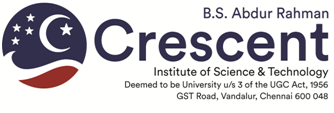 Format   for   Preparation   of   Thesis   for  Ph.D.ARRANGEMENT OF CONTENTS OF THE THESIS:The sequence in which the thesis material should be arranged and bound should be as follows:Cover Page & Title PageBonafide CertificateAcknowledgementAbstractTable of ContentsList of TablesList of FiguresList of Symbols, Abbreviations and NomenclatureChaptersReferences AppendicesTechnical Biography of the StudentThe table and figure shall be introduced at appropriate places. SI units must be used throughout including figures and tables. Should a need to use any non SI units arise, they must be defined properly and placed in parentheses next to the SI unit.  PAGE DIMENSION AND BINDING SPECIFICATIONS:The Thesis should be prepared on good quality white paper, preferably not lower than 80 GSM. The dimension of the thesis should be in A4 size. The thesis should be bound using flexible cover of the thick white art paper. The spine has to be covered by DARK BLUE spine cover (cloth tape).   The cover should be printed in black letters and the text for printing should be identical. The Left and Right Margin should be 40mm and 25mm respectively.PREPARATION FORMAT:3.1	Cover Page & Title Page A specimen copy of the Cover page & Title page of the   thesis  are given in Appendix 1, for reference.3.2	Bonafide Certificate The Bonafide Certificate shall be in double line spacing using Font Style - Arial and Font Size - 12, as per the format in Appendix 2A and 2B.		The certificate shall carry the supervisor’s signature and shall be followed by the Supervisor’s Name, Academic Designation (not any other responsibilities of administrative nature), Department Name and full Address of the Institution  where the supervisor has guided the student. The term ‘RESEARCH SUPERVISOR’ must be typed in capital letters between the Supervisor’s Name and Academic Designation. 		In case of a thesis where a supervisor from industry is  involved (Joint Supervisor), the Bonafide Certificate should be obtained from both Supervisor and Joint Supervisor. The certificate shall carry the HOD’s signature and shall be followed by the HOD’s Name, Academic Designation (not any other responsibilities of administrative nature), Department Name and full Address of the Institution  where the student is doing Ph.D. The term ‘HOD’ must be typed in capital letters between the HOD’s Name and Academic Designation.3.3	Abstract Abstract should be one page synopsis of the thesis  (about 300 words) typed One and Half  line spacing, Font Style - Arial and Font Size - 12. Abstract should not contain any sub-headings. 3.4	Table of Contents The table of contents should list all material following it as well as any material which precedes it. The title page and Bonafide Certificate will not find a place among the items listed in the Table of Contents but the page numbers of which are in lower case Roman letters. One and a half spacing should be adopted for typing the matter under this head. A specimen copy of the Table of Contents of the thesis is given in Appendix 3.3.5	List of Tables The list should use exactly the same captions as they appear above the tables in the text. One and a half spacing should be adopted for typing the matter under this head. All tables must be numbered, example – Table 1.1, Table 2.2 etc., based on the Chapter in which the table appears. 3.6	List of Figures  The list should use exactly the same captions as they appear below the figures in the text. One and a half spacing should be adopted for typing the matter under this head. All figures must be numbered, example – Figure 1.1,     Figure 2.2 etc., based on the Chapter in which the Figure appears. 3.7	List of Symbols, Abbreviations and Nomenclature One and a half spacing should be adopted for typing the matter under this head. Standard symbols, abbreviations etc. should be used.3.8	Chapters  The thesis may be broadly divided into 7 parts, (i) 	 Introductory chapter,  (ii)	 Literature Overview, (iii)  	Chapters developing the main theme of the thesis work,(iv) 	Discussion / Analysis    		(v) 	Conclusions.		(vi) 	Scope for further work	and	(vii) 	ReferencesThe main text will be divided into several chapters and each chapter may be further divided into several divisions and sub-divisions.Each chapter should be given an appropriate title.Tables and figures in a chapter should be placed in the immediate vicinity of the reference where they are cited.Footnotes should be used sparingly. They should be typed single space and placed directly underneath in the very same page, which refers to the material they annotate.3.9	Appendices Appendices may be included to provide supplementary information, which if included in the main text  will  distract and cloud the central theme.Appendices should be numbered using Arabic numerals, e.g. Appendix 1, Appendix 2, etc.Appendices, Tables and References appearing in appendices should be numbered and referred to, at appropriate places just as in the case of chapters.Appendices shall carry the title of the work reported and the same title shall be made in the contents page also.3.10	List of References References should appear in a separate section at the end of the thesis, with items referred in the text shown by bracketed numerals example, [24]. References should be complete with the Title, inclusive page range and with the names of all Authors. Do not use abbreviations, such as       “et al” or “ibid”. The listing of references should be typed 4 spaces below the heading “REFERENCES” in the order in which it has appeared in the text. One and half spacing, justified. Website references should not be used, as they are not permanent and therefore are not archival. A typical illustrative list given below relates to the citation example quoted above.REFERENCES[1] 	Reiser A., Lock  M. W. B, and Knight J, “Migration and trapping of extrinsic charge carriers in polymer films”, Trans. Faraday Soc., Vol. 65, pp. 2168-2185, 1969.[2] 	Scully B. G, Wintle H. J, and Younsi K, “Surface charge growth on polyethylene terephthalate (PET)”, IEEE Intern. Sympos. Electr. Insul. (ISEI), pp. 444-447, 1996.[3] 	Pepin M. P and Wintle H. J, “Charge injection and conduction on the surface of insulators”, J. Appl. Phys., Vol. 83, pp. 5870-5879, 2010.[4]	Vignaux GA, “Dimensional Analysis in Data Modelling”, Kluwer Academic Publishers, Second Edition, London, pp. 430-444, 1992[5]	Meyer L.H, Jayaram S.H and Cherney E.A., “Thermal Characteristics of RTV and Hot Pressed Silicone Rubber filled with ATH and Silica under Laser Heating”, IEEE Conference on  Electrical Insulation Dielectric Phenomena (CEIDP), Albuquerque, pp 383-386, 2003Table and Figures By the word Table, is meant tabulated numerical data in the body of the thesis as well as in the appendices.  All other non-verbal materials used in the body of the thesis work and appendices such as charts, graphs, maps, photographs and diagrams may be designated as Figures.Technical Biography of the Candidate:A brief Technical Biography of the Candidate / Student needs to be provided after the References and Appendices list. Begin with the name of the Student, followed by Register Number. Continue with Date and Place of Birth, Educational Background, Degree(s) received, Dates and Institution  Name, Employment Experience if any, Special Fields of Interest etc. The e-mail ID and phone number can also be included.  A Photograph of Head and Shoulder of the Candidate should also be provided and placed near the Technical Biography. A Specimen Copy is given in  Appendix 4.4.	TYPING INSTRUCTIONS:		The impression on the typed copies should be black in colour. One and a half spacing should be used for typing the general text. The general text shall be typed in the Font style - ‘Arial’ and Font size - 12. A specimen copy is given in Appendix  5.5.	THESIS COPY:Three (A4 size – soft bound) copies of Ph.D. Thesis need to be submitted to the office of Dean (Academic Research) for evaluation purposes.After the successful completion of public viva-voce examination, the candidate should submit two (A5 size – hard bound) copies and one soft copy (in CD format) to the office of Dean (Academic Research) for onward transmission to UGC and Shodhganga portal (INFLIBNET).In addition, the candidate is expected to submit the required no of copies to the Institution  library, Department library and to the supervisor.******APPENDIX 1(A typical Specimen of Cover Page & Title Page)<Font Style Arial – Bold>TITLE OF THESIS<Font Size 18><1.5 line spacing>A THESIS  <Font Size 12>Submitted by<Font Size 12><Italic>NAME OF THE RESEARCH SCHOLAR <Font Size 14>Under the guidance of   <Font Size 12>  (RESEARCH  SUPERVISOR’S NAME)    <Font Size 14>in partial fulfillment for the award of the degree of<Font Size 12><1.5 line spacing><Italic>NAME OF THE DEGREE<Font Size 12>inBRANCH OF STUDY<Font Size 14>www.bsauniv.ac.inMONTH & YEAR    <Font Size 14>SPECIMENENHANCED DRUG DELIVERY FOR EFFECTIVE CANCER TREATMENTA THESIS Submitted bySADASIVAM P.Under the guidance ofDr. M. ABDULLAH KHANin partial  fulfillment  for  the  award  of  the  degree ofDOCTOR OF PHILOSOPHY inELECTRICAL AND ELECTRONICS ENGINEERINGwww.bsauniv.ac.inMay 2013APPENDIX 2A(A typical specimen of Bonafide Certificate)   <Font Style Arial>BONAFIDE CERTIFICATE<Font Style Arial – size -16>Certified that this thesis ……….TITLE OF THE THESIS…………….. is the bonafide work of …………..NAME OF THE CANDIDATE  (RRN………) ……………….…      who carried out the thesis work under my supervision. Certified further, that to the best of my knowledge the work reported herein does not form part of any other thesis or dissertation on the basis of which a degree or award was conferred on an earlier occasion on this or any other candidate.  <Font Style Arial – size -12> < Double Line Spacing)<<Signature of the Supervisor>> 		 	           <<Signature of the HOD>>            SIGNATURE <italic>				                               SIGNATURE  <<Name>>						                                   <<Name>>	SUPERVISOR 				             HEAD OF THE DEPARTMENT<<Academic Designation>>		  <<Department>>				             		     <<Department>><<Full address of the Dept & Institution >>	  <<Full address of the Dept & Institution >><Left Justified>							   <Right Justified><Font Style Arial – size -12>SPECIMENwww.bsauniv.ac.inBONAFIDE CERTIFICATECertified that this thesis ENHANCED DRUG DELIVERY FOR EFFECTIVE CANCER TREATMENT  is the bonafide work of    SADASIVAM P. (RRN: 0983201) who carried out the thesis work under my supervision. Certified further, that to the best of my knowledge the work reported herein does not form part of any other thesis or dissertation on the basis of which a degree or award was conferred on an earlier occasion on this or any other candidate.  SIGNATURE					                                           SIGNATUREDr. M. ABDULLAH KHAN				        	       Dr. R. RAJA PRABU	                                   RESEARCH SUPERVISOR		             HEAD OF THE DEPARTMENTProfessor of Eminence						   Professor & HeadDepartment of EEE					             	Department of EEEB.S.A.Crescent Institute of 	B.S.A.Crescent Institute of Science & Technology	      Science & Technology Vandalur, Chennai – 600 048			     Vandalur, Chennai – 600 048APPENDIX 2B(A typical specimen of Bonafide Certificate)   <Font Style Arial>www.bsauniv.ac.inBONAFIDE CERTIFICATE<Font Style Arial – size -16>Certified that this thesis ……….TITLE OF THE THESIS…………….. is the bonafide work of …………..NAME OF THE CANDIDATE (RRN:.………) ……….…      who carried out the thesis work under my supervision. Certified further, that to the best of my knowledge the work reported herein does not form part of any other thesis or dissertation on the basis of which a degree or award was conferred on an earlier occasion on this or any other candidate.  <Font Style Arial – size -12> < Double Line Spacing)<<Signature of the Supervisor>> 		 	           <<Signature of the HOD>>            SIGNATURE <italic>				                               SIGNATURE  <<Name>>						                                   <<Name>>	SUPERVISOR 				                            JOINT SUPERVISOR<<Academic Designation>>		                                  << Designation>><<Department>>				                     <<Name of the Industry>><<Full address of the Dept & Institution >>	                <<Full address of the Industry >><Left Justified>							   <Right Justified>SIGNATURE<< Name>><< HEAD OF THE DEPARTMENT>><< Professor & Head>><<Department of EEE>><< Full Address of the Department & Institution>>SPECIMEN www.bsauniv.ac.inBONAFIDE CERTIFICATECertified that this thesis ENHANCED DRUG DELIVERY FOR EFFECTIVE CANCER TREATMENT is the bonafide work of    SADASIVAM P. (RRN: 0983201 ) who carried out the thesis work under my supervision. Certified further, that to the best of my knowledge the work reported herein does not form part of any other thesis or dissertation on the basis of which a degree or award was conferred on an earlier occasion on this or any other candidate.  SIGNATURE					                                           SIGNATUREDr. M. ABDULLAH KHAN	 			 		    Dr. S. KAVITHARESEARCH SUPERVISOR 			                 JOINT SUPERVISOR	             Professor of Eminence                                       	                          Senior Scientist  	   Department of EEE					                         (AUKBC Center)B.S.A.Crescent Institute of 	       MIT, Anna University	Science & Technology						                             	   Vandalur, Chennai – 600 048				         Chennai – 600 044	     SIGNATURE Dr. R. RAJA PRABUHEAD OF THE DEPARTMENT Professor & Head Department of EEEB.S.A.Crescent Institute of Science & Technology Vandalur, Chennai – 600 048APPENDIX 3(A typical specimen of table of contents)  <Font Style - Arial, Size - 12 >TABLE OF CONTENTSCHAPTER NO.		   TITLE					   PAGE NO.                                               ABSTRACT                                                           iii                                                          LIST OF TABLE                                                  xvi                                               LIST OF FIGURES                                            xviii                                               LIST OF SYMBOLS                                         xxvii1.                              INTRODUCTION                                                                  11.1			GENERAL                                                          	1 1.2      		. . . .  . . . . . . . . .                                                           1.2.1	   	General                                                   		 51.2.2     	. . . . . . . . . . .                                           		121.2.2.1 General                                       			191.2.2.2  . . . . . . . . .                                  			25      1.2.2.3  . . . . . . . . . .                                			291.2.3   	 . . . . . . . . . . . .                                        		30            1.3			. . . . . . . . . . .. . . . . . .                              	           45            1.4			. . . . . . . .  . . . . .                                                 582.                            LITERATURE OVERVIEW                                                  69		GENERAL      	                                                     	75 2.2		. . . . . . . . . .                                             			99 2.2		…………….                                             		         1003.			     EXPERIMENTAL					1104.                          	     DISCUSSION / ANALYSIS				1255.                                  CONCLUSION						1756.                                  SCOPE FOR FURTHER WORK			185 			     REFERENCES						190 			     APPENDIX 1 (ASTM STANDARDS) 			195 APPENDIX 2 (IEC STANDARDS)			198 			     TECHNICAL BIOGRAPHY				200APPENDIX 4SPECIMENTECHNICAL BIOGRAPHY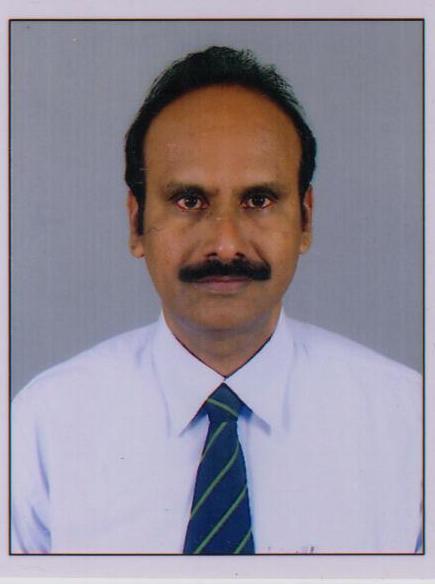 Mr. Sasasivam P. (RRN. 0983201 )   was born on 13TH June 1957,  in Namakkal, Tamil Nadu . He did his schooling in Vani Vidyalaya and secured 84% in the Higher Secondary Examination.  He received B.E. degree in Electrical and Electronics Engineering from College of Engineering, Guindy, Anna University in the year 1992 .  He did his Masters in M.Tech. High Voltage Engineering from College of Engineering, Guindy, Anna University in the year 1994. He  has got ten years of  industrial experience. He was employed with M/s. L&T India Ltd., Chennai.  He is currently pursuing his Ph.D. Degree in Bio Electrics in the  Department of Electrical and Electronics Engineering of   B.S. Abdur Rahman University. His area of  interests include Protection of  Outdoor Insulators and Bio Electrics.  He has published two papers in the journals and presented four papers in the International Conferences. The  e-mail ID is : sadasivam@bsauniv.ac.in  and the contact number is : 9001100222APPENDIX 5TYPING INSTRUCTIONA4 Size PaperINTRODUCTION1.1 CANCERCancer is a term used for diseases in which abnormal cells divide without control and are able to invade other tissues. Cancer cells can spread to other parts of the body through the blood and lymph systems. Cancer is not just one disease but many diseases. There are more than 100 different types of cancer.1.1.1 StatisticsOver the last few decades, the death toll due to Carcinoma (cancer) is seemingly increasing at a very rapid rate. The statistical data shows that in 2005, 7.6 million people died of cancer out of 58 million deaths worldwide. More than 70% of all cancer deaths occur in underdeveloped and developing countries, where resources available for prevention, diagnosis and treatment of cancer are limited or nonexistent. Based on thesisions, cancer deaths will continue to rise with an estimated 9 million people dying from cancer in 2015, and 11.4 million dying in 2030. The incidence and mortality rates of various types of cancer in female during 2002 are shown in Figure. 1.1.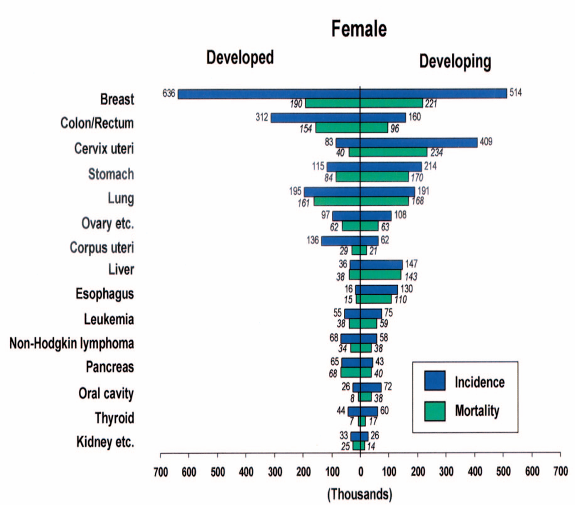 Figure. 1.1: Cancer incidence and mortality rates in female in 2002.